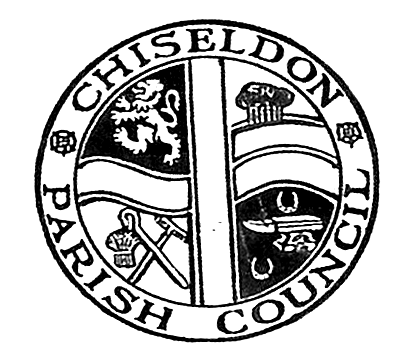 PARISH COUNCIL MEETINGat the Recreation Hall on Monday 10th April 2017 at 7.30pm.			   		AGENDA									   Papers;								              includedPUBLIC RECESS   -   to receive questions and comments from the public on Council related matters.  Members of the public are allowed to address the Chair for 5 minutes.  No decisions will be taken at this meeting.   Maximum 10 minutes 1. ATTENDANCES AND APOLOGIES FOR ABSENCE (Absences without apologies to be noted separately) 2. DECLARATIONS OF INTERESTS 4. APPROVAL OF MINUTES of the Full Council meeting from 13th March 2017.   5. MATTERS ARISING AND ACTION POINTS 				    6. SWINDON BOROUGH COUNCIL REPORTS FROM WARD CLLRS       7. M4 J15 BRIEFING AND VOTE ON PC’S FEEDBACK TO SBC MEETING (Documents to be emailed prior to meeting) 10 minute briefing, followed by 10 minute discussion and vote. 8. SHORT PRESENTATION ON DEFIBRILATORS. VOTE ON HOW MANY (IF ANY) THE PARISH NEED AND LOCATIONS. (Documents to be emailed prior to meeting) 9. COMMUNITY SAFETY – INC POLICE REPORT 10. BRIEF CLLRS ON EXECUTIVE POWERS TO CLERK 11. UPDATE ON NEW PARISHING SERVICES FROM 1st APRIL 2017 12. COMMITTEE AND REPRESENTATION REPORTS   (3 minutes per Chair)      FINANCE	ENVIRONMENT	PUBLIC TRANSPORT UPDATE – David Hill	RECREATION	PLANNING	BADBURY PARK – David West			TRANSPORT DEVELOPMENT		 13.  AOB	         N.B - Correspondence to be emailed in advance of meeting.	The next Full Council meeting will be on Monday 8th May 2017 at 7.30pm in the Recreation Hall.Contact details:Mrs Clair WilkinsonClerk and Responsible Financial Officerclerk@chiseldon-pc.gov.ukTel 01793 740744Signed by Clerk:    C Wilkinson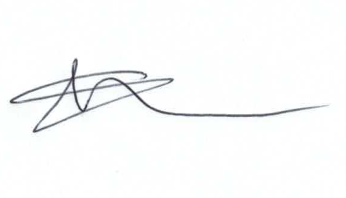 